H10 & 13: Surveys1. RESEARCH DESIGN OVERVIEWProblem definitionResearch approach developedResearch design developedPrimary data
= data die je zelf verzameld voor jouw onderzoekSecondary data 
= data reeds verzameld/ verwerkt voor ander doelPrimary data: Research resultsExploration
= less structure
= QUALITATIVE (kleine groep : diepte-interviews e.d.)= Develop broad insightsConfirmation
= more structure
= QUANTITATIVE
= Testing insights
(answer specific question/ concrete decisionmaking)Quantitative researchStructured (precise answers: coding x quantifiable)Important Large samplesRepresentativeExpensive! + large-scale research3 typesSurveyQuantitative observationExperiment2. SUREY X QUANTITATIVE OBSERVATION TECHNIQUES (Ch.10)1. Survey method= Highly structured questions (+ fixed response alternatives) + gauging opinions/attitudes/intentions/ expectations/ motivations/ knowledge! Kies ook voor een neutral keuze optieStrengts x weaknessesEasy to collect dataRelatively consistent measurementErrorsInterviewer-based errors/ interviewer bias
= fout bij (aanwezigheid) interviewer via telefoon/ face-to-face
vb. Suggestions, word emphasis, tone of voice
vb2. Mere presence, social distance, attractionParticipant-based errors
= fout bij (keuze v) participants
vb. Motivation, insufficient knowledge
vb2. Response error 
= agv social desirability, men wil erbij horen + acquiescence, mensen antwoorden over ja op
vb3. non-response bias 
= mensen die niet willen deelnemen, ontevreden mensen nemen sneller deel4 types of surveys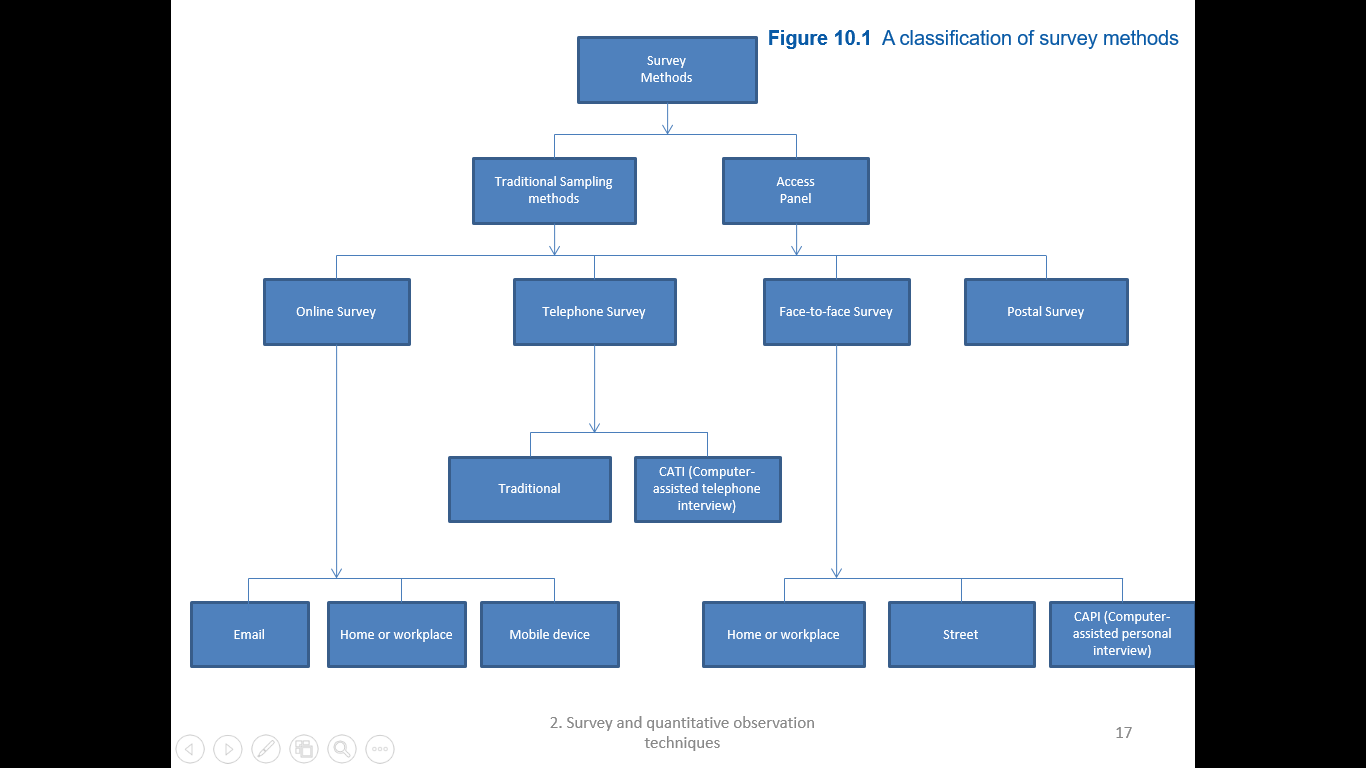 Online (22%)
Via e-mail : weinig interactief (≈ via post)
Via web/Mobile: mgl tot filmpjes/interactie
AdvantagesSpeedCostQuality of responseNo interviewer biasData qualitySampling frame
(Mensen over hele wereld bereiken)DisadvantagesSampling frame (self-selection)
= nt iedereen online doet de survey als hij ze ziet, lage response rateAccess to the web (niet iedereen heeft toegang)Technical problemsTelephone (17%)Face-to-face (13%)
AdvantagesGood cooperation (mensen zeggen moeilijker nee)Extra informationAtypical populationsObject scan be used (proeven/vastnemen)DisadvantagesCostlySlowTrained interviewers nodigInterviewer biasPostal (4%)
Advantage: langere vragenlijsten mogelijkCriteria om survey methods te evaluerenTask factorsFlexibiliteit datacollectieDiversity of questionsUse of physical stimuli (vb. Enkel bij face-to-face)Sample controlQuantity of dataResponse rate
! Decrease in response rates 
= agv lack of empathy, no clear benefits, wrong context, length, confidentiality concerns, number of requests x relevance questionsSituational factorsControl of data collection environmentControl field forceInterviewer biasPotential to probe (= voordeel, mensen helpen)SpeedCostParticipant factorsPerceived participant anonimitySocial desirabilityObtaining sensitive informationLow incidence rate 
= v # mensen bereid om mee te werken, wie komt er in aanmerking voor onderzoek
≠ Response rate (v # mensen dat je aanspreekt, wie werkt mee)Participant control – when to respond (via mail kan je het doen wanneer jouw past)Quantitative observation techniques= op systematische manier mensen/ bedrijven observeren x info verzamelen over fenomeen! Observeerder communiceert NIET met geobserveerde (tenzij bij mystery shoppers)
Mgl tot opnemen v acties of vroegere eventsObservatie methode= observeer x codeer gedrag om systematische patronen te ontdekken! Probleem privacy + reacties v deelnemers (als ze weten dat ze geobserveerd w)Disguised vs. Undisguised observationNatural vs. Contrived observation
Contrived : soms kunnen mensen je info geven door observatie die ze zelf niet meer kunnen geven (vb. d.m.v. scanner data, eye-tracking, clicking stream)3. QUESTIONNAIRE DESIGN (Ch. 13)DoelenInformatie vertalen naar specifieke vragen die deelnemer WIL x KAN beantwoordenMoet deelnemer motiveren om betrokken te w bij interview x af te makenMinimaliseert response error3.1 Individual question content= Is de vraag nodig/ zijn er mss meerdere nodig i.p.v. 1 (double-barrelled questions vermijden)3.2 Overcoming inability to answerIs de deelnemer geïnformeerd
 Begin met filtervragen: is deelnemer deel v doelgroepKan de deelnemer het zich herinneren
 Beter frequenties polsen dan hoeveelheden (zeker over langere periodes)Kan de deelnemer articuleren
 Sommige dingen lastig uit te drukken (atmosfeer in restaurant)
 Geef deelnemers hulp (beelden, kaarten x beschrijving) om te helpen articulerenOvercome unwillingness to answerSoms veel moeite gevraagd v dnContext moet goed zijnLegitimate purpose (doel moet duidelijk zijn)Sensitive info (geeft dn moelijker af)Increasing willingness
= vraag toegankelijker maken (1/3 Belgen heeft een schuld)3.3 Choosing question structureOngestructureerde vragen
= open vragen, dn antwoord in eigen woordenGestructureerde vragen
= geeft antwoordalternatievenMultiple-choice questions
= # keuzemgl, selecteer 1/meerdere alternatievenDichotomous questions
= slechts 2 antwoordmogelijkheden (ja/nee, eens/oneens/…)
 Meestal ook wel neutrale antwoordmogelijkheid (Geen idee, geen mening, beiden, geen enkele)Scales
= gebruik v schaal om op vraag te antwoorden (helemaal eens – helemaal oneens)3.4 Choosing question wordingDefine the issue 
= who, what, when, whereUse ordinary words
= geen vakterminologieUse unambiguous words
vb. Occasionally/ sometimes (eerder once a week, 3 times,…)Avoid implicit alternatives
= alternatief dat opengelaten wordt (niet gegeven, wel mogelijk)Avoid leading/ biasing question
= clues participant to what the answer should beAvoid implicit assumptions
= antwoord mag nt afh zijn v impliciete assumpties over wat het gevolg zou zijnAvoid generalisations x estimates
= Laat respondenten niet zelf rekenen (doe zelf)Use dual statements: positive x negative statements
= Vragen in vorm v statement moet zowel positief als negatief verwoord w3.5 Determining order of questionsOpening questions
= Interesting, simple x non-threateningTypes of informationbegin met basisinfo (als dn stopt, heb je dat toch al)daarna classificatie (is dn deel v doelgroep)Ten slotte identificatie informatie (vb. e-mail adres ophalen via verloting v iets)Difficult questions
= beter laat in reeks aan bod
= gevoelig, gênant, complex of saaiEffect v opeenvolgende vragen: funnel approach= eerste vraag breed, later specifieker Logische volgorde aanhouden bij vertakkingen= als je ja antwoord, krijg je meer vragen x bij nee skip je een aantal! Subtiliteit
Deelnemers mogen niet kunnen anticiperen welke extra info later nodig is als ze bij de beginvraag een optie kiezen (risico om nee in te vullen om te kunnen skippen)3.6 Vorm x layout= Verdeel vragenlijst in delen  Motiveerd om af te maken (vb. zandloper met %)= Vragen moeten duidelijk genummerd zijn (zeker bij branching)